Túrakód: TK-2024_36 / Táv.: 38,8 km / Szintidő: 2:52 óra, (átlagseb.: 13,53 km/h / Frissítve: 2023-11-02Túranév: Szent-S-kör Kerékpáros Terep-túra 2024_36_Vidre-érRésztávokhoz javasolt rész-szintidők (kerekített adatok, átlagsebességgel kalkulálva):Feldolgozta: 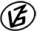 Tapasztalataidat, élményeidet őrömmel fogadjuk! 
(Fotó és videó anyagokat is várunk.)RésztávRésztávRész-szintidőRész-szintidőTK-2024_39_01-rtRajt-Cél  (Dózsa-ház)  - Talapzat (76+35 tkm)0:390:39TK-2024_39_02-rtTalapzat (76+35 tkm)  - Feszület (1882), Ecetgyár0:461:25TK-2024_39_03-rtFeszület (1882), Ecetgyár - Vidre-éri rámpa0:121:36TK-2024_39_04-rtVidre-éri rámpa  - Talapzat (76+35 tkm)0:372:14TK-2024_39_05-rtTalapzat (76+35 tkm)  - Rajt-Cél (Dózsa-ház)0:392:52